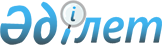 2012-2013 оқу жылына техникалық және кәсіптік, орта білімнен кейінгі білімі бар мамандарды даярлауға мемлекеттік білім беру тапсырысын бекіту туралы
					
			Күшін жойған
			
			
		
					Ақтөбе облыстық әкімдігінің 2012 жылғы 31 шілдедегі № 264 қаулысы. Ақтөбе облысының Әділет департаментінде 2012 жылғы 8 тамызда № 3404 тіркелді. Күші жойылды - Ақтөбе облысының әкімдігінің 2016 жылғы 19 сәуірдегі № 155 қаулысымен      Ескерту. Күші жойылды – Ақтөбе облысының әкімдігінің 19.04.2016 № 155 қаулысымен (01.07.2016 бастап қолданысқа енгізіледі).

      Қазақстан Республикасының 2007 жылғы 27 шілдедегі "Білім туралы" Заңы 6 - бабының 2 - тармағының 8) тармақшасына, Қазақстан Республикасының 2001 жылғы 23 қаңтардағы "Қазақстан Республикасындағы жергілікті мемлекеттік басқару және өзін - өзі басқару туралы" Заңының 27-бабына сәйкес Қазақстан Республикасы Үкіметінің 2011 жылғы 31 наурыздағы № 316 "Жұмыспен қамту 2020 бағдарламасын бекіту туралы" қаулысын іске асыру мақсатында облыс әкімдігі ҚАУЛЫ ЕТЕДІ:

      1. Қоса беріліп отырған қосымшаға сәйкес 2012-2013 оқу жылына республикалық және облыстық бюджеттің қаржысы есебінен колледждерде мамандар даярлауға мемлекеттік білім беру тапсырысы бекітілсін.

      2. "Ақтөбе облысының білім басқармасы" мемлекеттік мекемесі (Ж.Б.Самұратова) 2012-2013 оқу жылына техникалық және кәсіптік, орта білімнен кейінгі білімі бар мамандарды даярлауға осы мемлекеттік білім беру тапсырысын басқарманың ғаламтор - ресурсында орналастыруды қамтамасыз етсін.

      3. Осы қаулының орындалуын бақылау облыс әкімінің орынбасары С.Қ.Нұрқатоваға жүктелсін.

      4. Осы қаулы алғаш ресми жарияланған күнінен бастап күнтізбелік он күн өткен соң қолданысқа енгізіледі.

 2012-2013 оқу жылына техникалық және кәсіптік, орта білімнен кейінгі білімі бар мамандарды даярлауға облыстық бюджет қаржысы есебінен мемлекеттік білім беру тапсырысы 2012-2013 оқу жылына техникалық және кәсіптік, орта білімнен кейінгі білімі бар мамандарды даярлауға республикалық бюджет қаржы есебінен мемлекеттік білім беру тапсырысы
					© 2012. Қазақстан Республикасы Әділет министрлігінің «Қазақстан Республикасының Заңнама және құқықтық ақпарат институты» ШЖҚ РМК
				
      Облыс әкімі

А.Мұхамбетов
Облыс әкімдігінің
2012 жылғы 31 шілдедегі № 264
қаулысына қосымша№

Коды

Мамандығы

Біліктілігі

Оқыту тілі

Оқушылар саны

Оқушылар саны

Айына бір маманды оқытуға жұмсалатын шығыстардың орташа құны теңгемен

№

Коды

Мамандығы

Біліктілігі

Оқыту тілі

9 сынып

11 сынып

Айына бір маманды оқытуға жұмсалатын шығыстардың орташа құны теңгемен

Ақтөбе қаласы

Ақтөбе қаласы

Ақтөбе қаласы

Ақтөбе қаласы

Ақтөбе қаласы

Ақтөбе қаласы

Ақтөбе қаласы

Ақтөбе қаласы

0100000– Білім

0100000– Білім

0100000– Білім

0100000– Білім

0100000– Білім

0100000– Білім

0100000– Білім

0100000– Білім

1

0101013

Мектепке дейінгі тәрбие және білім беру 

Мектепке дейінгі ұйымдардың тәрбиешісі

қазақша

-

25

27439

2

0103023

Дене тәрбиесі және спорт

Дене тәрбиесі және спорт пәнiнiң мұғалiмi

қазақша

25

25

27439

3

0105013

Бастауыш білім беру 

Бастауыш білім беру мұғалімі

қазақша

25

-

27439

4

0105033

Бастауыш білім беру 

Шетел тілінен бастауыш білім беру мұғалімі

қазақша

-

25

27439

5

0107013

Технология

Негізгі білім беру технология пәнінің мұғалімі

қазақша

-

25

27439

6

0108013

Музыкалық білім беру

Мектепке дейінгі және негізгі орта білім беру ұйымдарындағы музыка пәнінің мұғалімі

қазақша

-

25

76962

7

0111033

Негізгі орта білім 

Математика пәні мұғалімі

қазақша

25

25

27439

Барлығы: 225

Барлығы: 225

Барлығы: 225

75

150

030000 – Медицина, фармацевтика

030000 – Медицина, фармацевтика

030000 – Медицина, фармацевтика

030000 – Медицина, фармацевтика

030000 – Медицина, фармацевтика

030000 – Медицина, фармацевтика

030000 – Медицина, фармацевтика

030000 – Медицина, фармацевтика

8

0301013

Емдеу ісі

Фельдшер

қазақша

25

25

27439

9

0302033

Мейірбике ісі

Жалпы тәжірибе мейірбикесі

қазақша

50

25

27439

10

0302033

Мейірбике ісі

Жалпы тәжірибе мейірбикесі

орысша

25

25

27439

11

0303013

Гигиена және эпидемиология

Гигиенист - эпидемиолог

қазақша

-

25

27439

12

0305013

Зертханалық диагностика

Медициналық зертханашы

қазақша

-

25

27439

13

0307013

Ортопедиялық стоматология

Тіс технигі

қазақша

-

25

27439

Барлығы: 250

Барлығы: 250

Барлығы: 250

100

150

0400000 - Өнер және мәдениет

0400000 - Өнер және мәдениет

0400000 - Өнер және мәдениет

0400000 - Өнер және мәдениет

0400000 - Өнер және мәдениет

0400000 - Өнер және мәдениет

0400000 - Өнер және мәдениет

0400000 - Өнер және мәдениет

14

0403013

Әлеуметтік-мәдени қызмет және халық көркем шығармашылығы (бейіндері бойынша) 

Ұйымдастырушы педагог

қазақша

25

-

27439

15

0404013

Аспапта орындаушылық және музыкалық өнер эстрадасы. Фортепиано

Балалар музыка мектебінің оқытушысы, концертмейстер

орысша

5

-

76962

16

0404023

Аспапта орындаушылық және музыкалық өнер эстрадасы. Үрмелі және соқпалы аспаптар

Балалар музыка мектебінің оқытушысы, оркестр, ансамбль әртісі (жетекші)

қазақша

3

-

76962

17

0404023

Аспапта орындаушылық және музыкалық өнер эстрадасы. Үрмелі және соқпалы аспаптар

Балалар музыка мектебінің оқытушысы, оркестр, ансамбль әртісі (жетекші)

орысша

3

-

76962

18

0404023

Аспапта орындаушылық және музыкалық өнер эстрадасы. Ішекті аспаптар

Балалар музыка мектебінің оқытушысы, оркестр, ансамбль әртісі (жетекші)

орысша

2

-

76962

19

0404033

Аспапта орындаушылық және музыкалық өнер эстрадасы. Қазақ ұлттық аспаптары

Балалар музыка мектебінің оқытушысы, халық аспаптар оркестрінің әртісі (жетекші)

қазақша

15

-

76962

20

0404033

Аспапта орындаушылық және музыкалық өнер эстрадасы. Орыс халық аспаптары

Балалар музыка мектебінің оқытушысы, халық аспаптар оркестрінің әртісі (жетекші)

қазақша

2

-

76962

21

0405013

Хор дирижері

Оқытушы, хормейстер

орысша

4

-

76962

22

0405013

Хор дирижері

Оқытушы, хормейстер

қазақша

5

-

76962

23

0406013

Музыка теориясы

Балалар музыка мектебінің оқытушысы

орысша

2

-

76962,5

24

0407013

Ән салу

Академиялық ән салу әртісі, ансамбль солисі

қазақша

3

-

76962,5

25

0407013

Ән салу

Академиялық ән салу әртісі, ансамбль солисі

орысша

3

-

76962,5

26

0407023

Ән салу

Балалар музыка мектебінің оқытушысы, домбырамен халық әндерін орындау әртісі

қазақша

3

-

76962,5

Барлығы: 75

Барлығы: 75

Барлығы: 75

75

-

0500000-Қызмет көрсету, экономика және басқару

0500000-Қызмет көрсету, экономика және басқару

0500000-Қызмет көрсету, экономика және басқару

0500000-Қызмет көрсету, экономика және басқару

0500000-Қызмет көрсету, экономика және басқару

0500000-Қызмет көрсету, экономика және басқару

0500000-Қызмет көрсету, экономика және басқару

0500000-Қызмет көрсету, экономика және басқару

27

0518033

Есеп және аудит (салалары бойынша)

Экономист- бухгалтер

қазақша

25

25

27439

28

0508012

0508022

Тамақтандыруды ұйымдастыру 

Аспазшы, кондитер

орысша

50

-

27439

29

0503012

Слесарлық іс 

Электр құрал- жабдықтарын жөндеуші слесарь-электрик

орысша

25

60

5495

30

0503012

Слесарлық іс 

Электр құрал- жабдықтарын жөндеуші слесарь-электрик

қазақша

25

-

27439

31

0503012

Слесарлық іс 

Электр құрал- жабдықтарын жөндеуші слесарь-электрик

қазақша

-

25

5495

32

0508012

Тамақтандыруды ұйымдастыру

Аспазшы

орысша

25

-

27439

33

0508012

Тамақтандыруды ұйымдастыру

Аспазшы

қазақша

25

-

27439

34

0508022

Тамақтандыруды ұйымдастыру

Кондитер

орысша

25

-

27439

35

0513012

0513022

0513032

Маркетинг (салалары бойынша)

Азық-түлік тауарларын сатушысы, бақылаушы, кассир

орысша

25

-

27439

36

0506012

Шаштараз өнері және сәндік косметика

Шаштараз - модельер

орысша

25

-

27439

Барлығы: 360

Барлығы: 360

Барлығы: 360

250

110

0600000 – Метрология, стандарттау және сертификаттау

0600000 – Метрология, стандарттау және сертификаттау

0600000 – Метрология, стандарттау және сертификаттау

0600000 – Метрология, стандарттау және сертификаттау

0600000 – Метрология, стандарттау және сертификаттау

0600000 – Метрология, стандарттау және сертификаттау

0600000 – Метрология, стандарттау және сертификаттау

0600000 – Метрология, стандарттау және сертификаттау

37

0601023

Стандарттау, метрология

және сертификаттау (салалары бойынша)

Техник-метролог

орысша

25

-

27439

Барлығы: 25

Барлығы: 25

Барлығы: 25

25

-

0800000 - Мұнай газ және химия өндірісі

0800000 - Мұнай газ және химия өндірісі

0800000 - Мұнай газ және химия өндірісі

0800000 - Мұнай газ және химия өндірісі

0800000 - Мұнай газ және химия өндірісі

0800000 - Мұнай газ және химия өндірісі

0800000 - Мұнай газ және химия өндірісі

0800000 - Мұнай газ және химия өндірісі

38

0801143

Мұнай және газ кен орындарын бұрғылау

Техник-технолог

қазақша

-

50

27439

39

0807033

Мұнай және газ кәсіпшіліктерінің құрал-саймандарына техникалық қызмет көрсету және жөндеу

Техник - механик

орысша

-

25

27439

40

0809223

Мұнай және газ кен орындарын пайдалану

Техник - технолог

қазақша

-

50

27439

41

0819073

Мұнай және газ өңдеу технологиясы

Техник - технолог

қазақша

-

25

27439

42

0819073

Мұнай және газ өңдеу технологиясы

Техник - технолог

орысша

-

25

27439

Барлығы: 175

Барлығы: 175

Барлығы: 175

175

0900000 - Энергетика

0900000 - Энергетика

0900000 - Энергетика

0900000 - Энергетика

0900000 - Энергетика

0900000 - Энергетика

0900000 - Энергетика

0900000 - Энергетика

43

0904033

Темір жол электротехникалық жүйелерін электрмен жабдықтау, пайдалану, техникалық қызмет көрсету және жөндеу

Электромеханик

қазақша

25

25

27439

44

0902033

Электрмен қамтамасыз ету (салалары бойынша) 

Техник-электрик

қазақша

25

-

27439

45

0910032

Электрлік және электромеханикалық жабдықтар (түрлері бойынша)

Жарықтандыру және жарықтандыру желілері бойынша электромонтаждаушы

қазақша

25

-

27439

46

0901043

Электр станциялар мен желілердің электрлік жабдықтары (түрлері бойынша)

Техник - электрик

қазақша

-

25

27439

47

0910012

Электрлік және электромеханикалық жабдықтар 

Электр машиналар электрмонтажшысы

орысша

25

-

27439

Барлығы: 150

Барлығы: 150

Барлығы: 150

100

50

1000000-Металлургия и машина жасау

1000000-Металлургия и машина жасау

1000000-Металлургия и машина жасау

1000000-Металлургия и машина жасау

1000000-Металлургия и машина жасау

1000000-Металлургия и машина жасау

1000000-Металлургия и машина жасау

1000000-Металлургия и машина жасау

48

1013073

Механоөңдеу, өлшеуіш-бақылау приборлары және машина жасау автоматикасы 

Техник-механик

қазақша

25

-

27439

49

1013073

Механоөңдеу, өлшеуіш-бақылау приборлары және машина жасау автоматикасы

Техник-механик

орысша

25

-

27439

50

1013052

Машина жасаудағы механикалық өндеу, бақылау - өлшеу аспаптары және автоматика

Бақылау-өлшеу аспаптарын және автоматиканы баптаушы

қазақша

25

-

27439

51

1013052

Машина жасаудағы механикалық өндеу, бақылау - өлшеу аспаптары және автоматика

Бақылау-өлшеу аспаптары мен автоматиканы баптаушы

орысша

25

-

27439

52

1013062

Механоөңдеу, өлшеуіш-бақылау приборлары және машина жасау автоматикасы

Бақылау-өлшеу аспаптары және автоматика бойынша слесарь

орысша

25

-

27439

Барлығы: 125

Барлығы: 125

Барлығы: 125

125

-

1100000 – Көлік (салалары бойынша)

1100000 – Көлік (салалары бойынша)

1100000 – Көлік (салалары бойынша)

1100000 – Көлік (салалары бойынша)

1100000 – Көлік (салалары бойынша)

1100000 – Көлік (салалары бойынша)

1100000 – Көлік (салалары бойынша)

1100000 – Көлік (салалары бойынша)

53

1107043

Көтергіш көлік, құрылыс, жол машиналары мен жабдықтарын техникалық пайдалану (салалары бойынша)

Техник - механик

қазақша

25

-

27439

54

1108213

Темір жол жылжымалы құрамдарын пайдалану, жөндеу және техникалық қызмет көрсету (түрлері бойынша)

Электромеханик

қазақша

-

25

27439

55

1108213

Темір жол жылжымалы құрамдарын пайдалану, жөндеу және техникалық қызмет көрсету (түрлері бойынша)

Электромеханик

орысша

25

-

27439

56

1114042

Пісіру ісі (түрлері бойынша)

Электргазымен пісіруші

қазақша

25

25

27439

57

1114042

Пісіру ісі (түрлері бойынша)

Электргазымен пісіруші

орысша

50

-

27439

58

1109012

Токарлық іс және металл өңдеу (түрлері бойынша)

Токарь

орысша

23

-

5495

59

1112022

Өнеркәсіп машиналары және жабдықтарын пайдалану 

Механикалық жинақтау жұмысының слесары

орысша

-

25

5495

60

1108062

Темір жол жылжымалы құрамдарын пайдалану, жөндеу және техникалық қызмет көрсету (түрлері бойынша)

Тепловоз машинисінің көмекшісі

қазақша

25

-

27439

61

1109102

Токарлық іс және металл өңдеу (түрлері бойынша)

Кең көлемді станокшы 

қазақша

25

-

27439

Барлығы: 273

Барлығы: 273

Барлығы: 273

198

75

1200000 - Өндіру, монтаждау, пайдалану және жөндеу (салалары бойынша)

1200000 - Өндіру, монтаждау, пайдалану және жөндеу (салалары бойынша)

1200000 - Өндіру, монтаждау, пайдалану және жөндеу (салалары бойынша)

1200000 - Өндіру, монтаждау, пайдалану және жөндеу (салалары бойынша)

1200000 - Өндіру, монтаждау, пайдалану және жөндеу (салалары бойынша)

1200000 - Өндіру, монтаждау, пайдалану және жөндеу (салалары бойынша)

1200000 - Өндіру, монтаждау, пайдалану және жөндеу (салалары бойынша)

1200000 - Өндіру, монтаждау, пайдалану және жөндеу (салалары бойынша)

62

1203053

Темір жол көлігінде тасымалдауды ұйымдастыру және қозғалысты басқару 

Техник

қазақша

25

-

27439

63

1203053

Темір жол көлігінде тасымалдауды ұйымдастыру және қозғалысты басқару

Техник

орысша

25

-

27439

64

1201123

Автомобиль көлігіне техникалық қызмет көрсету, жөндеу және пайдалану

Техник-механик

қазақша

25

-

27439

65

1226043

Тамақтандыру кәсіпорындары тағамдарының технологиясы және олардың өндірісін ұйымдастыру

Техник-технолог

қазақша

25

-

27439

66

1226043

Тамақтандыру кәсіпорындары тағамдарының технологиясы және олардың өндірісін ұйымдастыру

Техник-технолог

орысша

25

-

27439

67

1201072

Автомобиль көлігіне техникалық қызмет көрсету, жөндеу және пайдалану 

Автокөлік жөндеуші слесарь

қазақша

50

-

27439

68

1211032

Тігін өндірісі және киімдерді үлгілеу

Тігінші

қазақша

30

25

5495

69

1211062

Тігін өндірісі және киімдерді үлгілеу

Тігінші

орысша

25

-

27439

70

1211062

Тігін өндірісі және киімдерді үлгілеу

Тігінші

қазақша

25

-

27439

71

1202052

Тасымалдауды ұйымдастыру және көлікте қозғалысты басқару (салалары бойынша)

Тасымалдау құжаттарын өңдеу бойынша оператор

орысша

25

-

27439

Барлығы: 305

Барлығы: 305

Барлығы: 305

280

25

1300000 – Байланыс, телекоммуникация және ақпараттық технологиялар

1300000 – Байланыс, телекоммуникация және ақпараттық технологиялар

1300000 – Байланыс, телекоммуникация және ақпараттық технологиялар

1300000 – Байланыс, телекоммуникация және ақпараттық технологиялар

1300000 – Байланыс, телекоммуникация және ақпараттық технологиялар

1300000 – Байланыс, телекоммуникация және ақпараттық технологиялар

1300000 – Байланыс, телекоммуникация және ақпараттық технологиялар

1300000 – Байланыс, телекоммуникация және ақпараттық технологиялар

72

1311013

Темір жол көлігінің жедел технологиялық байланысының құрылғыларын пайдалану

Байланыс электромеханигі

қазақша

25

-

27439

73

1311013

Темір жол көлігінің жедел технологиялық байланысының құрылғыларын пайдалану

Байланыс электромеханигі

орысша

25

-

27439

74

1303043

Темір жол көлігіндегі автоматика, телемеханика және қозғалысты басқару

Электромеханик

қазақша

25

-

27439

75

1303043

Темір жол көлігіндегі автоматика, телемеханика және қозғалысты басқару

Электромеханик

орысша

25

-

27439

76

1306093

Радиоэлектроника және байланыс

Байланыс бойынша технигі

қазақша

25

-

27439

77

1304043

Есептеу техникасы және бағдарламалық қамтамасыз ету (түрлері бойынша) 

Техник- бағдарламашы

қазақша

-

25

27439

78

1305023

Ақпараттық жүйелер (қолдану салалары бойынша)

Техник- бағдарламашы

қазақша

-

50

27439

79

1305023

Ақпараттық жүйелер (қолдану салалары бойынша)

Техник- бағдарламашы

орысша

-

25

27439

80

1302033

Автоматтандыру және басқару (салалары бойынша)

Электромеханик

қазақша

-

75

27439

Барлығы: 300

Барлығы: 300

Барлығы: 300

125

175

1400000 – Құрылыс және коммуналдық шаруашылық

1400000 – Құрылыс және коммуналдық шаруашылық

1400000 – Құрылыс және коммуналдық шаруашылық

1400000 – Құрылыс және коммуналдық шаруашылық

1400000 – Құрылыс және коммуналдық шаруашылық

1400000 – Құрылыс және коммуналдық шаруашылық

1400000 – Құрылыс және коммуналдық шаруашылық

1400000 – Құрылыс және коммуналдық шаруашылық

81

1409053

Темір жол құрылысы, жол және жол шаруашылығы

Құрылысшы-техник

қазақша

25

-

27439

82

1410013

Автомобиль жолдары мен әуежайлардың құрылысы

Құрылысшы-техник

қазақша

25

-

27439

83

1414032

Жиһаз өндірісі (түрлері бойынша)

Ағаш өңдеу станоктары станокшысы

орысша

-

25

5495

84

1401072

Үйлер мен ғимараттарды салу және пайдалану 

Арматуршы

орысша

-

25

5495

85

1403082

Ішкі санитарлық- техникалық құрылғыларды, вентиляциялар мен инженерлік жүйелерді монтаждау және пайдалану (түрлері бойынша)

Электргазымен пісіруші

орысша

25

-

27439

86

1403082

Ішкі санитарлық- техникалық құрылғыларды, вентиляциялар мен инженерлік жүйелерді монтаждау және пайдалану (түрлері бойынша)

Электргазымен пісіруші

орысша

-

55

5495

87

1401022

Үйлер мен ғимараттарды салу және пайдалану 

Балташы

орысша

-

57

5495

88

1401012

Үйлер мен ғимараттарды салу және пайдалану 

Тас қалаушы

орысша

25

-

5495

89

1401012

Үйлер мен ғимараттарды салу және пайдалану 

Тас қалаушы

қазақша

25

-

27439

90

1402102

Жол-құрылыс машиналарын техникалық пайдалану (түрлері бойынша)

Бір ожаулық экскаватор машинисі

қазақша

25

-

27439

91

1402162

Жол-құрылыс машиналарын техникалық пайдалану (түрлері бойынша)

Автомобиль кранының машинисі

орысша

25

-

27439

92

1401042

Үйлер мен ғимараттарды салу және пайдалану

Сылақшы

қазақша

25

-

27439

93

1401172

Үйлер мен ғимараттарды салу және пайдалану

Стропальші 

орысша

-

25

27439

94

1401062

Үйлер мен ғимараттарды салу және пайдалану

Бетоншы

қазақша

-

25

27439

Барлығы: 412

Барлығы: 412

Барлығы: 412

200

212

1500000- Ауыл шаруашылығы, ветеринария және экология

1500000- Ауыл шаруашылығы, ветеринария және экология

1500000- Ауыл шаруашылығы, ветеринария және экология

1500000- Ауыл шаруашылығы, ветеринария және экология

1500000- Ауыл шаруашылығы, ветеринария және экология

1500000- Ауыл шаруашылығы, ветеринария және экология

1500000- Ауыл шаруашылығы, ветеринария және экология

1500000- Ауыл шаруашылығы, ветеринария және экология

95

1502033

Агрономия

Агроном

қазақша

25

-

27439

96

1510043

Ауыл шаруашылығын механикаландыру

Техник-механик

қазақша

25

-

27439

97

1511033

Жерге орналастыру

Техник

қазақша

-

25

27439

98

1513053

Ветеринария

Ветеринарлық фельдшер

қазақша

25

25

27439

99

1508053

Орман шаруашылығы, бақ-саябақ және ландшафты құрылыстар (түрлері бойынша) 

Орманшы

қазақша

-

25

27439

Барлығы: 150

Барлығы: 150

Барлығы: 150

75

75

Ақтөбе қаласы бойынша барлығы: 2825

Ақтөбе қаласы бойынша барлығы: 2825

Ақтөбе қаласы бойынша барлығы: 2825

1628

1197

Әйтеке би ауданы

Әйтеке би ауданы

Әйтеке би ауданы

Әйтеке би ауданы

Әйтеке би ауданы

Әйтеке би ауданы

Әйтеке би ауданы

Әйтеке би ауданы

0500000-Қызмет көрсету, экономика және басқару

0500000-Қызмет көрсету, экономика және басқару

0500000-Қызмет көрсету, экономика және басқару

0500000-Қызмет көрсету, экономика және басқару

0500000-Қызмет көрсету, экономика және басқару

0500000-Қызмет көрсету, экономика және басқару

0500000-Қызмет көрсету, экономика және басқару

0500000-Қызмет көрсету, экономика және басқару

100

0508012

Тамақтануды ұйымдастыру

Аспазшы

қазақша

25

-

38041

101

0518012

Есеп және аудит (салалары бойынша) 

Бухгалтер

қазақша

-

25

38041

1100000 – Көлік (салалары бойынша)

1100000 – Көлік (салалары бойынша)

1100000 – Көлік (салалары бойынша)

1100000 – Көлік (салалары бойынша)

1100000 – Көлік (салалары бойынша)

1100000 – Көлік (салалары бойынша)

1100000 – Көлік (салалары бойынша)

1100000 – Көлік (салалары бойынша)

102

1108062

Темір жол жылжымалы құрамдарын пайдалану, жөндеу және техникалық қызмет көрсету (түрлері бойынша)

Тепловоз машинисінің көмекшісі

орысша

25

-

38041

103

1114042

Пісіру ісі (түрлері бойынша)

Электргазымен пісіруші

қазақша

25

-

38041

1500000- Ауыл шаруашылығы, ветеринария және экология

1500000- Ауыл шаруашылығы, ветеринария және экология

1500000- Ауыл шаруашылығы, ветеринария және экология

1500000- Ауыл шаруашылығы, ветеринария және экология

1500000- Ауыл шаруашылығы, ветеринария және экология

1500000- Ауыл шаруашылығы, ветеринария және экология

1500000- Ауыл шаруашылығы, ветеринария және экология

1500000- Ауыл шаруашылығы, ветеринария және экология

104

1504062

1504082

Фермер қожалығы (бейіндері бойынша) 

Ауыл шаруашылық өндірісіндегі тракторшы- машинисі, автомобиль жүргізуші, жөндеуші - слесарь

қазақша

25

-

38041

Барлығы: 125

Барлығы: 125

Барлығы: 125

100

25

Алға ауданы

Алға ауданы

Алға ауданы

Алға ауданы

Алға ауданы

Алға ауданы

Алға ауданы

Алға ауданы

0500000-Қызмет көрсету, экономика және басқару

0500000-Қызмет көрсету, экономика және басқару

0500000-Қызмет көрсету, экономика және басқару

0500000-Қызмет көрсету, экономика және басқару

0500000-Қызмет көрсету, экономика және басқару

0500000-Қызмет көрсету, экономика және басқару

0500000-Қызмет көрсету, экономика және басқару

0500000-Қызмет көрсету, экономика және басқару

105

1504042

Фермер қожалығы (бейіндері бойынша)

Аспазшы

орысша

25

-

27439

1100000 – Көлік (салалары бойынша)

1100000 – Көлік (салалары бойынша)

1100000 – Көлік (салалары бойынша)

1100000 – Көлік (салалары бойынша)

1100000 – Көлік (салалары бойынша)

1100000 – Көлік (салалары бойынша)

1100000 – Көлік (салалары бойынша)

1100000 – Көлік (салалары бойынша)

106

1114042

Пісіру ісі (түрлері бойынша)

Электргазымен пісіруші

қазақша

25

-

27439

107

1114042

Пісіру ісі (түрлері бойынша)

Электргазымен пісіруші

орысша

-

25

27439

1200000 - Өндіру, монтаждау, пайдалану және жөндеу (салалары бойынша)

1200000 - Өндіру, монтаждау, пайдалану және жөндеу (салалары бойынша)

1200000 - Өндіру, монтаждау, пайдалану және жөндеу (салалары бойынша)

1200000 - Өндіру, монтаждау, пайдалану және жөндеу (салалары бойынша)

1200000 - Өндіру, монтаждау, пайдалану және жөндеу (салалары бойынша)

1200000 - Өндіру, монтаждау, пайдалану және жөндеу (салалары бойынша)

1200000 - Өндіру, монтаждау, пайдалану және жөндеу (салалары бойынша)

1200000 - Өндіру, монтаждау, пайдалану және жөндеу (салалары бойынша)

108

1211032

1211052

Тігін өндірісі және киімдерді үлгілеу

Тігінші, киім конструкторы

қазақша

-

25

27439

1400000 – Құрылыс және коммуналдық шаруашылық

1400000 – Құрылыс және коммуналдық шаруашылық

1400000 – Құрылыс және коммуналдық шаруашылық

1400000 – Құрылыс және коммуналдық шаруашылық

1400000 – Құрылыс және коммуналдық шаруашылық

1400000 – Құрылыс және коммуналдық шаруашылық

1400000 – Құрылыс және коммуналдық шаруашылық

1400000 – Құрылыс және коммуналдық шаруашылық

109

1405012

Газбен қамтамасыз ету жабдықтары мен жүйелерін құрастыру және пайдалану

Газ жабдықтарын пайдалану және жөндеу жөніндегі слесарь

орысша

25

-

27439

1500000- Ауыл шаруашылығы, ветеринария және экология

1500000- Ауыл шаруашылығы, ветеринария және экология

1500000- Ауыл шаруашылығы, ветеринария және экология

1500000- Ауыл шаруашылығы, ветеринария және экология

1500000- Ауыл шаруашылығы, ветеринария және экология

1500000- Ауыл шаруашылығы, ветеринария және экология

1500000- Ауыл шаруашылығы, ветеринария және экология

1500000- Ауыл шаруашылығы, ветеринария және экология

110

1504062

Фермер қожалығы (бейіндері бойынша) 

Ауыл шаруашылық өндірісі тракторшы- машинисі, ауыл шаруашылығы машиналары мен тракторларын жөндеуші, автомобиль жүргізушісі, слесарь жөндеуші

қазақша

25

-

27439

Барлығы: 150

Барлығы: 150

Барлығы: 150

100

50

Байғанин ауданы

Байғанин ауданы

Байғанин ауданы

Байғанин ауданы

Байғанин ауданы

Байғанин ауданы

Байғанин ауданы

Байғанин ауданы

0500000-Қызмет көрсету, экономика және басқару

0500000-Қызмет көрсету, экономика және басқару

0500000-Қызмет көрсету, экономика және басқару

0500000-Қызмет көрсету, экономика және басқару

0500000-Қызмет көрсету, экономика және басқару

0500000-Қызмет көрсету, экономика және басқару

0500000-Қызмет көрсету, экономика және басқару

0500000-Қызмет көрсету, экономика және басқару

111

0508012

Тамақтандыруды ұйымдастыру 

Аспазшы, кондитер, калькулятор

қазақша

25

-

43925

0800000 - Мұнай газ және химия өндірісі

0800000 - Мұнай газ және химия өндірісі

0800000 - Мұнай газ және химия өндірісі

0800000 - Мұнай газ және химия өндірісі

0800000 - Мұнай газ және химия өндірісі

0800000 - Мұнай газ және химия өндірісі

0800000 - Мұнай газ және химия өндірісі

0800000 - Мұнай газ және химия өндірісі

112

0809052

Мұнай және газ кен орындарын пайдалану (бейіндері бойынша)

Мұнай және газ өндіру жөніндегі оператор

қазақша

25

-

43925

1100000 – Көлік (салалары бойынша)

1100000 – Көлік (салалары бойынша)

1100000 – Көлік (салалары бойынша)

1100000 – Көлік (салалары бойынша)

1100000 – Көлік (салалары бойынша)

1100000 – Көлік (салалары бойынша)

1100000 – Көлік (салалары бойынша)

1100000 – Көлік (салалары бойынша)

113

1114042

Пісіру ісі (түрлері бойынша)

Электргазымен пісіруші

қазақша

-

25

43925

1400000 – Құрылыс және коммуналдық шаруашылық

1400000 – Құрылыс және коммуналдық шаруашылық

1400000 – Құрылыс және коммуналдық шаруашылық

1400000 – Құрылыс және коммуналдық шаруашылық

1400000 – Құрылыс және коммуналдық шаруашылық

1400000 – Құрылыс және коммуналдық шаруашылық

1400000 – Құрылыс және коммуналдық шаруашылық

1400000 – Құрылыс және коммуналдық шаруашылық

114

1405012

Газбен қамтамасыз ету жабдықтары мен жүйелерін құрастыру және пайдалану

Газ жабдықтарын пайдалану және жөндеу жөніндегі слесарь

қазақша

25

-

43925

Барлығы: 100

Барлығы: 100

Барлығы: 100

75

25

Қарғалы ауданы

Қарғалы ауданы

Қарғалы ауданы

Қарғалы ауданы

Қарғалы ауданы

Қарғалы ауданы

Қарғалы ауданы

Қарғалы ауданы

1100000 – Көлік (салалары бойынша)

1100000 – Көлік (салалары бойынша)

1100000 – Көлік (салалары бойынша)

1100000 – Көлік (салалары бойынша)

1100000 – Көлік (салалары бойынша)

1100000 – Көлік (салалары бойынша)

1100000 – Көлік (салалары бойынша)

1100000 – Көлік (салалары бойынша)

115

1114042

Пісіру ісі (түрлері бойынша)

Электргазымен пісіруші

орысша

25

-

38041

1500000 - Ауыл шаруашылығы, ветеринария және экология

1500000 - Ауыл шаруашылығы, ветеринария және экология

1500000 - Ауыл шаруашылығы, ветеринария және экология

1500000 - Ауыл шаруашылығы, ветеринария және экология

1500000 - Ауыл шаруашылығы, ветеринария және экология

1500000 - Ауыл шаруашылығы, ветеринария және экология

1500000 - Ауыл шаруашылығы, ветеринария және экология

1500000 - Ауыл шаруашылығы, ветеринария және экология

116

1504062

1504082

1504102

Фермер қожалығы (бейіндері бойынша) 

Ауыл шаруашылығы өндірісіндегі тракторшы- машинисі автомобиль жүргізушісі, слесарь жөндеуші

қазақша

25

-

38041

Барлығы: 50

Барлығы: 50

Барлығы: 50

50

-

Қобда ауданы

Қобда ауданы

Қобда ауданы

Қобда ауданы

Қобда ауданы

Қобда ауданы

Қобда ауданы

Қобда ауданы

1100000 – Көлік (салалары бойынша)

1100000 – Көлік (салалары бойынша)

1100000 – Көлік (салалары бойынша)

1100000 – Көлік (салалары бойынша)

1100000 – Көлік (салалары бойынша)

1100000 – Көлік (салалары бойынша)

1100000 – Көлік (салалары бойынша)

1100000 – Көлік (салалары бойынша)

117

1114042

Пісіру ісі (түрлері бойынша)

Электргазымен пісіруші

орысша

25

-

38041

1500000 - Ауыл шаруашылығы, ветеринария және экология

1500000 - Ауыл шаруашылығы, ветеринария және экология

1500000 - Ауыл шаруашылығы, ветеринария және экология

1500000 - Ауыл шаруашылығы, ветеринария және экология

1500000 - Ауыл шаруашылығы, ветеринария және экология

1500000 - Ауыл шаруашылығы, ветеринария және экология

1500000 - Ауыл шаруашылығы, ветеринария және экология

1500000 - Ауыл шаруашылығы, ветеринария және экология

118

1504012

Фермер қожалығы (бейіндері бойынша) 

Аспазшы

қазақша

25

-

38041

119

1504062

Фермер қожалығы (бейіндері бойынша) 

Ауыл шаруашылық өндірісіндегі тракторшы- машинисі

қазақша

25

-

38041

Барлығы: 75

Барлығы: 75

Барлығы: 75

75

-

Мәртөк ауданы

Мәртөк ауданы

Мәртөк ауданы

Мәртөк ауданы

Мәртөк ауданы

Мәртөк ауданы

Мәртөк ауданы

Мәртөк ауданы

0500000-Қызмет көрсету, экономика және басқару

0500000-Қызмет көрсету, экономика және басқару

0500000-Қызмет көрсету, экономика және басқару

0500000-Қызмет көрсету, экономика және басқару

0500000-Қызмет көрсету, экономика және басқару

0500000-Қызмет көрсету, экономика және басқару

0500000-Қызмет көрсету, экономика және басқару

0500000-Қызмет көрсету, экономика және басқару

120

0518012

Есеп және аудит (салалары бойынша)

Бухгалтер

орысша

25

-

38041

121

0508012

0508042

Тамақтандыруды ұйымдастыру

Аспазшы, даяшы

орысша

-

25

38041

1100000 – Көлік (салалары бойынша)

1100000 – Көлік (салалары бойынша)

1100000 – Көлік (салалары бойынша)

1100000 – Көлік (салалары бойынша)

1100000 – Көлік (салалары бойынша)

1100000 – Көлік (салалары бойынша)

1100000 – Көлік (салалары бойынша)

1100000 – Көлік (салалары бойынша)

122

1114042

Пісіру ісі (түрлері бойынша)

Электргазымен пісіруші

орысша

25

-

38041

1300000 – Байланыс, телекоммуникация және ақпараттық технологиялар

1300000 – Байланыс, телекоммуникация және ақпараттық технологиялар

1300000 – Байланыс, телекоммуникация және ақпараттық технологиялар

1300000 – Байланыс, телекоммуникация және ақпараттық технологиялар

1300000 – Байланыс, телекоммуникация және ақпараттық технологиялар

1300000 – Байланыс, телекоммуникация және ақпараттық технологиялар

1300000 – Байланыс, телекоммуникация және ақпараттық технологиялар

1300000 – Байланыс, телекоммуникация және ақпараттық технологиялар

123

1304012

Есептеу техникасы және бағдарламалық қамтамасыз ету (түрлері бойынша)

Электронды - есептеу машиналарының операторы

қазақша

25

-

38041

1200000 - Өндіру, монтаждау, пайдалану және жөндеу (салалары бойынша)

1200000 - Өндіру, монтаждау, пайдалану және жөндеу (салалары бойынша)

1200000 - Өндіру, монтаждау, пайдалану және жөндеу (салалары бойынша)

1200000 - Өндіру, монтаждау, пайдалану және жөндеу (салалары бойынша)

1200000 - Өндіру, монтаждау, пайдалану және жөндеу (салалары бойынша)

1200000 - Өндіру, монтаждау, пайдалану және жөндеу (салалары бойынша)

1200000 - Өндіру, монтаждау, пайдалану және жөндеу (салалары бойынша)

1200000 - Өндіру, монтаждау, пайдалану және жөндеу (салалары бойынша)

124

1211032

1211052

Тігін өндірісі және киімдерді үлгілеу

Тігінші, киім конструкторы

орысша

5

-

51641

125

1211032

1211052

Тігін өндірісі және киімдерді үлгілеу

Тігінші, киім конструкторы

қазақша

5

-

51641

1400000 – Құрылыс және коммуналдық шаруашылық

1400000 – Құрылыс және коммуналдық шаруашылық

1400000 – Құрылыс және коммуналдық шаруашылық

1400000 – Құрылыс және коммуналдық шаруашылық

1400000 – Құрылыс және коммуналдық шаруашылық

1400000 – Құрылыс және коммуналдық шаруашылық

1400000 – Құрылыс және коммуналдық шаруашылық

1400000 – Құрылыс және коммуналдық шаруашылық

126

1401042

1401052

Үйлер мен ғимараттарды салу және пайдалану 

Сылақшы, бояушы

орысша

5

-

51641

127

1401012

1401022

Үйлер мен ғимараттарды салу және пайдалану 

Тас қалаушы, ағаш ұстасы

қазақша

5

-

51641

Барлығы: 120

Барлығы: 120

Барлығы: 120

95

25

Мұғалжар ауданы

Мұғалжар ауданы

Мұғалжар ауданы

Мұғалжар ауданы

Мұғалжар ауданы

Мұғалжар ауданы

Мұғалжар ауданы

Мұғалжар ауданы

1000000-Металлургия и машина жасау

1000000-Металлургия и машина жасау

1000000-Металлургия и машина жасау

1000000-Металлургия и машина жасау

1000000-Металлургия и машина жасау

1000000-Металлургия и машина жасау

1000000-Металлургия и машина жасау

1000000-Металлургия и машина жасау

128

1013062

Машина жасау саласындағы механоөңдеу, өлшеуіш-бақылау приборлары және машина жасау автоматикасы

Бақылау-өлшеу аспаптары және автоматика бойынша слесарь

орысша

25

-

27439

1100000 – Көлік (салалары бойынша)

1100000 – Көлік (салалары бойынша)

1100000 – Көлік (салалары бойынша)

1100000 – Көлік (салалары бойынша)

1100000 – Көлік (салалары бойынша)

1100000 – Көлік (салалары бойынша)

1100000 – Көлік (салалары бойынша)

1100000 – Көлік (салалары бойынша)

129

1115042

Өндірістегі электромеханикалық жабдықтар (түрлері бойынша)

Электржабдықтарды жөндейтін және қызмет көрсететін электромонтер

қазақша

25

-

27439

130

1115042

Өндірістегі электромеханикалық жабдықтар (түрлері бойынша)

Электржабдықтарды жөндейтін және қызмет көрсететін электромонтер

қазақша

-

25

32830

131

1114042

Пісіру ісі (түрлері бойынша)

Электргазымен пісіруші

қазақша

25

-

32830

0800000 - Мұнай газ және химия өндірісі

0800000 - Мұнай газ және химия өндірісі

0800000 - Мұнай газ және химия өндірісі

0800000 - Мұнай газ және химия өндірісі

0800000 - Мұнай газ және химия өндірісі

0800000 - Мұнай газ және химия өндірісі

0800000 - Мұнай газ және химия өндірісі

0800000 - Мұнай газ және химия өндірісі

132

0809052

Мұнай және газ кен орындарын пайдалану (бейіндері бойынша)

Мұнай және газ өндіру жөніндегі оператор

қазақша

25

-

27439

1300000 – Байланыс, телекоммуникация және ақпараттық технологиялар

1300000 – Байланыс, телекоммуникация және ақпараттық технологиялар

1300000 – Байланыс, телекоммуникация және ақпараттық технологиялар

1300000 – Байланыс, телекоммуникация және ақпараттық технологиялар

1300000 – Байланыс, телекоммуникация және ақпараттық технологиялар

1300000 – Байланыс, телекоммуникация және ақпараттық технологиялар

1300000 – Байланыс, телекоммуникация және ақпараттық технологиялар

1300000 – Байланыс, телекоммуникация және ақпараттық технологиялар

133

1304012

Есептеу техникасы және бағдарламалық қамтамасыз ету (түрлері бойынша)

Электронды есептеу машиналарының операторы

қазақша

25

-

32830

134

1304063

Есептеу техникасы және бағдарламалық қамтамасыз ету (түрлері бойынша)

Электронды есептеу машиналарының операторы

қазақша

25

-

27439

1400000 – Құрылыс және коммуналдық шаруашылық

1400000 – Құрылыс және коммуналдық шаруашылық

1400000 – Құрылыс және коммуналдық шаруашылық

1400000 – Құрылыс және коммуналдық шаруашылық

1400000 – Құрылыс және коммуналдық шаруашылық

1400000 – Құрылыс және коммуналдық шаруашылық

1400000 – Құрылыс және коммуналдық шаруашылық

1400000 – Құрылыс және коммуналдық шаруашылық

135

1405012

Газбен қамтамасыз ету жабдықтары мен жүйелерін құрастыру және пайдалану

Газ жабдықтарын пайдалану және жөндеу жөніндегі слесарь

орысша

25

-

27439

136

1405012

Газбен қамтамасыз ету жабдықтары мен жүйелерін құрастыру және пайдалану

Газ жабдықтарын пайдалану және жөндеу жөніндегі слесарь

қазақша

25

-

27439

Барлығы: 225

Барлығы: 225

Барлығы: 225

200

25

Ойыл ауданы

Ойыл ауданы

Ойыл ауданы

Ойыл ауданы

Ойыл ауданы

Ойыл ауданы

Ойыл ауданы

Ойыл ауданы

0500000-Қызмет көрсету, экономика және басқару

0500000-Қызмет көрсету, экономика және басқару

0500000-Қызмет көрсету, экономика және басқару

0500000-Қызмет көрсету, экономика және басқару

0500000-Қызмет көрсету, экономика және басқару

0500000-Қызмет көрсету, экономика және басқару

0500000-Қызмет көрсету, экономика және басқару

0500000-Қызмет көрсету, экономика және басқару

137

0518023

Есеп және аудит (салалары бойынша) 

Бухгалтер- ревизор (аудитор)

қазақша

25

-

38041

1300000 – Байланыс, телекоммуникация және ақпараттық технологиялар

1300000 – Байланыс, телекоммуникация және ақпараттық технологиялар

1300000 – Байланыс, телекоммуникация және ақпараттық технологиялар

1300000 – Байланыс, телекоммуникация және ақпараттық технологиялар

1300000 – Байланыс, телекоммуникация және ақпараттық технологиялар

1300000 – Байланыс, телекоммуникация және ақпараттық технологиялар

1300000 – Байланыс, телекоммуникация және ақпараттық технологиялар

1300000 – Байланыс, телекоммуникация және ақпараттық технологиялар

138

1304043

Есептеу техникасы және бағдарламалық қамтамасыз ету (түрлері бойынша) 

Техник- бағдарламашы

қазақша

25

-

38041

1500000 - Ауыл шаруашылығы, ветеринария және экология

1500000 - Ауыл шаруашылығы, ветеринария және экология

1500000 - Ауыл шаруашылығы, ветеринария және экология

1500000 - Ауыл шаруашылығы, ветеринария және экология

1500000 - Ауыл шаруашылығы, ветеринария және экология

1500000 - Ауыл шаруашылығы, ветеринария және экология

1500000 - Ауыл шаруашылығы, ветеринария және экология

1500000 - Ауыл шаруашылығы, ветеринария және экология

139

1513063

Ветеринария

Ветеринарлық техник

қазақша

25

-

38041

140

1510043

Ауыл шаруашылығын механикаландыру

Техник-механик

қазақша

25

-

38041

Барлығы: 100

Барлығы: 100

Барлығы: 100

100

-

Хромтау ауданы

Хромтау ауданы

Хромтау ауданы

Хромтау ауданы

Хромтау ауданы

Хромтау ауданы

Хромтау ауданы

Хромтау ауданы

0500000-Қызмет көрсету, экономика және басқару

0500000-Қызмет көрсету, экономика және басқару

0500000-Қызмет көрсету, экономика және басқару

0500000-Қызмет көрсету, экономика және басқару

0500000-Қызмет көрсету, экономика және басқару

0500000-Қызмет көрсету, экономика және басқару

0500000-Қызмет көрсету, экономика және басқару

0500000-Қызмет көрсету, экономика және басқару

141

0518012

Есеп және аудит (салалары бойынша) 

Бухгалтер

қазақша

25

-

27439

0700000 – Геология, тау-кен өнеркәсібі және пайдалы қазбаларды өндіру

0700000 – Геология, тау-кен өнеркәсібі және пайдалы қазбаларды өндіру

0700000 – Геология, тау-кен өнеркәсібі және пайдалы қазбаларды өндіру

0700000 – Геология, тау-кен өнеркәсібі және пайдалы қазбаларды өндіру

0700000 – Геология, тау-кен өнеркәсібі және пайдалы қазбаларды өндіру

0700000 – Геология, тау-кен өнеркәсібі және пайдалы қазбаларды өндіру

0700000 – Геология, тау-кен өнеркәсібі және пайдалы қазбаларды өндіру

0700000 – Геология, тау-кен өнеркәсібі және пайдалы қазбаларды өндіру

142

0707193

Тау кен электромеханикалық жабдықтарына техникалық қызмет көрсету және жөндеу 

Электромеханик

орысша

25

-

27439

143

0705113

Пайдалы қазбалар кеніштерін жер астында өндіру

Техник-технолог

орысша

25

-

27439

144

0709183

Пайдалы қазбаларды байытушы

(кенбайыту)

Техник-технолог

орысша

25

-

27439

1200000 - Өндіру, монтаждау, пайдалану және жөндеу (салалары бойынша)

1200000 - Өндіру, монтаждау, пайдалану және жөндеу (салалары бойынша)

1200000 - Өндіру, монтаждау, пайдалану және жөндеу (салалары бойынша)

1200000 - Өндіру, монтаждау, пайдалану және жөндеу (салалары бойынша)

1200000 - Өндіру, монтаждау, пайдалану және жөндеу (салалары бойынша)

1200000 - Өндіру, монтаждау, пайдалану және жөндеу (салалары бойынша)

1200000 - Өндіру, монтаждау, пайдалану және жөндеу (салалары бойынша)

1200000 - Өндіру, монтаждау, пайдалану және жөндеу (салалары бойынша)

145

1201072

1201011

Автокөлікке техникалық қызмет көрсету, жөндеу және пайдалану 

Жүргізуші,автокөлік жөндеуші слесарь

қазақша

25

-

27439

Барлығы: 125

Барлығы: 125

Барлығы: 125

125

-

Шалқар ауданы

Шалқар ауданы

Шалқар ауданы

Шалқар ауданы

Шалқар ауданы

Шалқар ауданы

Шалқар ауданы

Шалқар ауданы

0500000-Қызмет көрсету, экономика және басқару

0500000-Қызмет көрсету, экономика және басқару

0500000-Қызмет көрсету, экономика және басқару

0500000-Қызмет көрсету, экономика және басқару

0500000-Қызмет көрсету, экономика және басқару

0500000-Қызмет көрсету, экономика және басқару

0500000-Қызмет көрсету, экономика және басқару

0500000-Қызмет көрсету, экономика және басқару

146

0508012

0508022

Тамақтандыруды ұйымдастыру

Аспазшы, кондитер

қазақша

-

25

45172

1100000 – Көлік (салалары бойынша)

1100000 – Көлік (салалары бойынша)

1100000 – Көлік (салалары бойынша)

1100000 – Көлік (салалары бойынша)

1100000 – Көлік (салалары бойынша)

1100000 – Көлік (салалары бойынша)

1100000 – Көлік (салалары бойынша)

1100000 – Көлік (салалары бойынша)

147

1114042

Пісіру ісі (түрлері бойынша)

Электргазымен пісіруші

қазақша

25

45172

1200000 - Өндіру, монтаждау, пайдалану және жөндеу (салалары бойынша)

1200000 - Өндіру, монтаждау, пайдалану және жөндеу (салалары бойынша)

1200000 - Өндіру, монтаждау, пайдалану және жөндеу (салалары бойынша)

1200000 - Өндіру, монтаждау, пайдалану және жөндеу (салалары бойынша)

1200000 - Өндіру, монтаждау, пайдалану және жөндеу (салалары бойынша)

1200000 - Өндіру, монтаждау, пайдалану және жөндеу (салалары бойынша)

1200000 - Өндіру, монтаждау, пайдалану және жөндеу (салалары бойынша)

1200000 - Өндіру, монтаждау, пайдалану және жөндеу (салалары бойынша)

148

1211032

Тігін өндірісі және киімдерді үлгілеу

Тігінші

қазақша

-

25

45172

1500000- Ауыл шаруашылығы, ветеринария және экология

1500000- Ауыл шаруашылығы, ветеринария және экология

1500000- Ауыл шаруашылығы, ветеринария және экология

1500000- Ауыл шаруашылығы, ветеринария және экология

1500000- Ауыл шаруашылығы, ветеринария және экология

1500000- Ауыл шаруашылығы, ветеринария және экология

1500000- Ауыл шаруашылығы, ветеринария және экология

1500000- Ауыл шаруашылығы, ветеринария және экология

149

1504062

1504082

Фермер қожалығы (бейіндері бойынша) 

Ауыл шаруашылық өндірісі тракторшы- машинисі, ауыл шаруашылығы машиналары мен тракторларын жөндеуші, автомобиль жүргізушісі

қазақша

25

-

45172

Барлығы: 100

Барлығы: 100

Барлығы: 100

50

50

Аудандар бойынша барлығы: 1170

Аудандар бойынша барлығы: 1170

Аудандар бойынша барлығы: 1170

Аудандар бойынша барлығы: 1170

970

200

Жалпы саны: 3995

Жалпы саны: 3995

Жалпы саны: 3995

Жалпы саны: 3995

Жалпы саны: 3995

Жалпы саны: 3995

Жалпы саны: 3995

№

Коды

Мамандығы

Біліктілігі

Оқыту тілі

Оқушылар саны

Оқушылар саны

Айына бір маманды оқытуға жұмсалатын шығыстардың орташа құны теңгемен

№

Коды

Мамандығы

Біліктілігі

Оқыту тілі

9 сынып

11 сынып

Айына бір маманды оқытуға жұмсалатын шығыстардың орташа құны теңгемен

Ақтөбе қаласы

Ақтөбе қаласы

Ақтөбе қаласы

Ақтөбе қаласы

Ақтөбе қаласы

Ақтөбе қаласы

Ақтөбе қаласы

Ақтөбе қаласы

0900000 - Энергетика

0900000 - Энергетика

0900000 - Энергетика

0900000 - Энергетика

0900000 - Энергетика

0900000 - Энергетика

0900000 - Энергетика

0900000 - Энергетика

1

0902043

(0902033)

Электрмен қамтамасыз ету (салалары бойынша) 

Техник-электрик

қазақша

-

50

40688

Барлығы: 50

Барлығы: 50

Барлығы: 50

-

50

1100000 – Көлік (салалары бойынша)

1100000 – Көлік (салалары бойынша)

1100000 – Көлік (салалары бойынша)

1100000 – Көлік (салалары бойынша)

1100000 – Көлік (салалары бойынша)

1100000 – Көлік (салалары бойынша)

1100000 – Көлік (салалары бойынша)

1100000 – Көлік (салалары бойынша)

2

1112043

Өнеркәсіп машиналары және жабдықтарын пайдалану 

Техник-механик

орысша

-

25

40688

3

1112043

Өнеркәсіп машиналары және жабдықтарын пайдалану 

Техник-механик

қазақша

-

25

40688

Барлығы: 50

Барлығы: 50

Барлығы: 50

-

50

1200000 - Өндіру, монтаждау, пайдалану және жөндеу (салалары бойынша)

1200000 - Өндіру, монтаждау, пайдалану және жөндеу (салалары бойынша)

1200000 - Өндіру, монтаждау, пайдалану және жөндеу (салалары бойынша)

1200000 - Өндіру, монтаждау, пайдалану және жөндеу (салалары бойынша)

1200000 - Өндіру, монтаждау, пайдалану және жөндеу (салалары бойынша)

1200000 - Өндіру, монтаждау, пайдалану және жөндеу (салалары бойынша)

1200000 - Өндіру, монтаждау, пайдалану және жөндеу (салалары бойынша)

1200000 - Өндіру, монтаждау, пайдалану және жөндеу (салалары бойынша)

4

1219243

Нан, макарон және кондитер өндірісі технологиясы

Техник–технолог 

орысша

-

25

40688

5

1201123

Автомобиль көлігіне техникалық қызмет көрсету, жөндеу және пайдалану

Техник-механик

қазақша

-

25

40688

Барлығы: 50

Барлығы: 50

Барлығы: 50

-

50

1400000 - Құрылыс және коммуналдық шаруашылық

1400000 - Құрылыс және коммуналдық шаруашылық

1400000 - Құрылыс және коммуналдық шаруашылық

1400000 - Құрылыс және коммуналдық шаруашылық

1400000 - Құрылыс және коммуналдық шаруашылық

1400000 - Құрылыс және коммуналдық шаруашылық

1400000 - Құрылыс және коммуналдық шаруашылық

1400000 - Құрылыс және коммуналдық шаруашылық

6

1412093

Құрылыс бұйымдары мен конструкцияларының өндірісі

Техник - технолог

орысша

-

25

40688

7

1405043

Газбен қамтамасыз ету жабдықтары мен жүйелерін құрастыру және пайдалану

Газ жабдықтарын пайдалану және жөндеу жөніндегі слесарь

қазақша

-

50

40688

Барлығы: 75

Барлығы: 75

Барлығы: 75

-

75

1500000-Ауыл шаруашылығы, ветеринария және экология

1500000-Ауыл шаруашылығы, ветеринария және экология

1500000-Ауыл шаруашылығы, ветеринария және экология

1500000-Ауыл шаруашылығы, ветеринария және экология

1500000-Ауыл шаруашылығы, ветеринария және экология

1500000-Ауыл шаруашылығы, ветеринария және экология

1500000-Ауыл шаруашылығы, ветеринария және экология

1500000-Ауыл шаруашылығы, ветеринария және экология

8

1512103

Зоотехния

Зоотехник

қазақша

-

25

40688

9

1513053

Ветеринария

Ветеринарлық фельдшер

қазақша

-

25

40688

10

1510043

Ауыл шаруашылығын механикаландыру

Техник-механик

қазақша

-

25

40688

Барлығы: 75

Барлығы: 75

Барлығы: 75

-

75

Ақтөбе қаласы бойынша барлығы: 300

Ақтөбе қаласы бойынша барлығы: 300

Ақтөбе қаласы бойынша барлығы: 300

Ақтөбе қаласы бойынша барлығы: 300

Ақтөбе қаласы бойынша барлығы: 300

Ақтөбе қаласы бойынша барлығы: 300

Ақтөбе қаласы бойынша барлығы: 300

